Приложение 3Результативность реализации программы «Путь к успеху»ОглавлениеСтраницы Анализ результатов по методике «Оценка мотивации на успех» А. Айзенка,  модификация Г. В. Резапкиной………………………………………………….  2Анализ результатов согласно комплексному подходу к изучению языковых задатков и способностей (Л. И. Сидоренкова. кан. псих. н., доцент кафедры психологии НовГУ. )……………………………………………………………… 3-4Мониторинг степени удовлетворенности родителей качеством образовательных услуг в системе школьного образования…………………………………………4-5Результативность участия обучающихся во Всероссийской олимпиаде школьников…………………………………………………………………….. ….5-6Количество обучающихся, участвующих в международном конкурсе по английскому языку «Британский бульдог»……………………………………….6Результативность  участия обучающихся в международных        интернет-конкурсах по английскому языку…………………………………… 6-7Результат участия в конкурсе творческих проектов на муниципальномуровне……………………………………………………………………………..7-8Рецензия на программу «Путь к успеху» ……………………………………… 9Оценка публичного выступления на конференции……………………………10-11Грамота школы за работу с одаренными детьми и проектную деятельность…12Анализ результатов по методике «Оценка мотивации на успех» А. Айзенка,  модификация Г. В. Резапкиной    Цель - выявить направленность и уровень развития внутренней мотивации      Анкетирование было проведено среди учащихся 3,6,9,10 классов, которые по моим наблюдениям,  результатам тестирования по 4 видам деятельности (чтение, аудирование, письмо, говорение), итоговой оценки по предмету и результатам  теста на языковой интеллект ( Автор идеи -немецкий психолог Вильям Штерн) были внесены в банк данных «Одаренные дети». Вывод. Участие детей во внеклассных мероприятиях положительно повлияло  на личностные результаты обучающихся  в формировании мотивации к изучению английского языка и стремлению к самосовершенствованию.Анализ результатов согласно комплексному подходу к изучению языковых задатков и способностей (Л. И. Сидоренкова. кан. псих. н., доцент кафедры психологии НовГУ. )Цель - выявить лингвистическую одаренность и способность к иностранным языкам.   Языковая готовность проверялась с помощью несложного задания «Лукошко»: в течение трех минут учащиеся  должны написать любые слова. Учитывался вес каждой словесной реакции в баллах. Короткий вывод:  всех испытуемых можно поделить условно на группы:  1.	«ядерщиков», значительный разброс по форме и значению и полное отсутствие внешней логики2.	«периферистов» («первичные» слова, связанные с домом, родиной, родственниками; случайные словесные реакции, связанные по-видимому с внутренними доминантами по степени значимости).3.	«ситуативистов», (описывают либо помещение, в котором находились; либо людей, сидящих поблизости и все, что с ними связано; либо фиксировались на какой-то внутренне значимой ситуации и ассоциировали на нее)Вторая и третья категория более вероятно обладают способностями к языку: количество и качество словесных реакций явно отличалось от полученных результатов в первой группе.Вывод. Участие во внеклассной деятельности способствует развитию коммуникативной компетентности обучающихся.Мониторинг степени удовлетворенности родителей качеством образовательных услуг в системе школьного образованияЦель исследования - изучение удовлетворѐнности родителей качеством образовательных услуг (внеклассная работа по английскому языку). Основные задачи исследования: 1. определить степень удовлетворѐнности качеством образовательных услуг по английскому языку  в школе;2. разработать рекомендации по улучшению качества образовательных услуг в школе. Метод исследования: социологический метод анкетного опроса для родителей 3,6,9,10 классовАнкетаУважаемые родители! Поделитесь, пожалуйста, вашим мнением об образовательном процессе в школе. Прочитайте внимательно каждое утверждение. Если вы с ним согласны, то поставьте рядом с номером вопроса знак «+», если не согласны, то знак «-».
Выводы.  Степень удовлетворѐнности родителей качеством организацией внеурочной деятельности по английскому языку имеет положительную динамику.Результативность участия обучающихся во Всероссийской олимпиаде школьниковКоличество обучающихся, участвующих в международном конкурсе по английскому языку «Британский бульдог»Результативность  участия обучающихся в международных интернет-конкурсах по английскому языку Результат участия в конкурсе творческих проектов на муниципальном уровнеМетод самооценки  «Пять пальцев»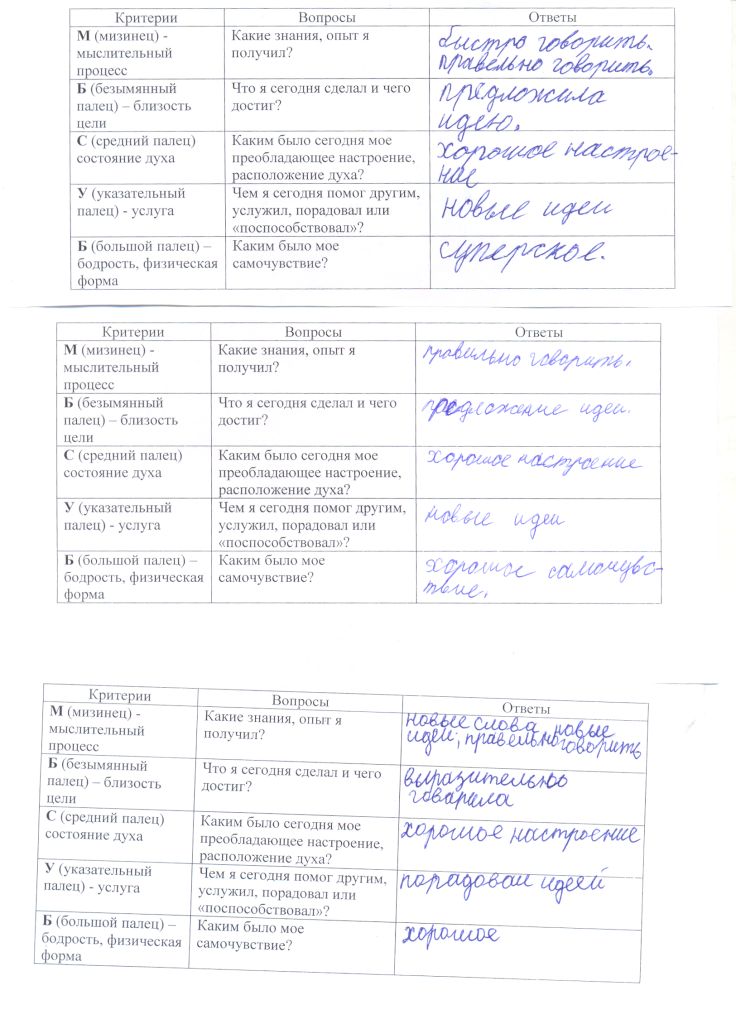 Вывод. Участие лингвистически одаренных детей в международных интернет проектах, творческих проектах положительно влияют на метопредметные результаты обучающихся.МОУ «Средняя общеобразовательная школа №4»Лужского муниципального района Ленинградской областиРЕЦЕНЗИЯМодифицированной программы дополнительного образования «Путь к успеху» (Система внеклассной работы с лингвистически одаренными детьми по английскому языку в общеобразовательной школе)Автор – Русинова Надежда Петровна, учитель английского языка     Программа «Путь к успеху» способствует созданию системы для выявления и развития личностного потенциала и творческих способностей лингвистически одаренных детей посредством внеклассной работы, направленной на развитие межкультурной коммуникативной компетенции  и на формирование личностных, метапредметных результатов обучающихся.     Цель программы отражает концепцию Программы развития школы на 2014-2020 годы «Школа  - территория талантов», не противоречит основным направлениям школьной программы по работе с одаренными детьми.      Программа прогностична, т.к. отражает требования не только сегодняшнего, но и завтрашнего дня  и  позволяет выработать некоторые практические меры, способствующие повышению профессиональной компетенции учителя в воспитании лингвистически одаренной личности учащихся.    Структура программы соответствует параметрам и критериям оценки  образовательных программ внеурочной деятельности,  включает в себя пояснительную записку, содержание основных процессов реализации программы, тематический план, предполагаемые результаты и критерии эффективности реализации программы, основные понятия и термины, нормативно-правовое обеспечение, пакет приложений, дополняющий содержание программы.     Программа предполагает использование различных форм внеурочной деятельности с применением современных образовательных технологий с учетом возрастных групп: начальная, основная и старшая школа.     Выводы. 	Программа «Путь к успеху»  актуальна, соответствует социальному заказу, ориентирована на решение проблемы, соответствующей современным тенденциям развития образования, имеет гибкий, адаптивный, практико-ориентированный характер, органично вписывается в учебно-воспитательный процесс школы.     Обоснованность и достоверность полученных результатов обеспечены теоретической и методологической базой, соответствием методов и форм образовательной деятельности, поставленным цели и задачам программы, а также апробацией результатов в МОУ «СОШ №4». Программа может быть реализована  при условии их дальнейшей доработки или адаптации  в других условиях.    Программа заслушана на заседании  методического совета школы. (Протокол №4 от 26 марта 2015).23.10.2015г. Руководитель Методического  Совета МОУ «СОШ №4» ____________    Мордвинова Н.В.Подпись Мордвиновой Н.В. заверяю:Директор МОУ «СОШ №4» _____________________________________(Е.И. Буржинская)         								   Выступление на конференции. «Организация с одаренными детьми в условиях современного образовательного процесса» (в рамках регионального эксперимента по отработке модели муниципального центра по организации работы с одар. детьми) 23.12.2013 по теме: «Использование интерактивных образовательных технологий в формировании и представлении метапредметных результатах обучающихся» 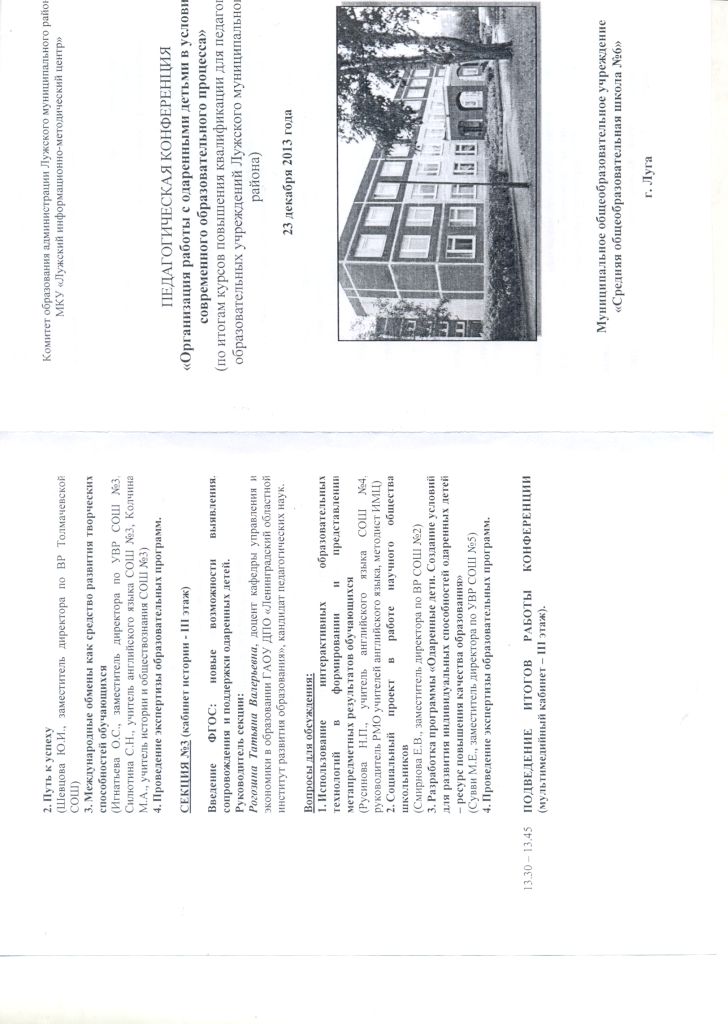 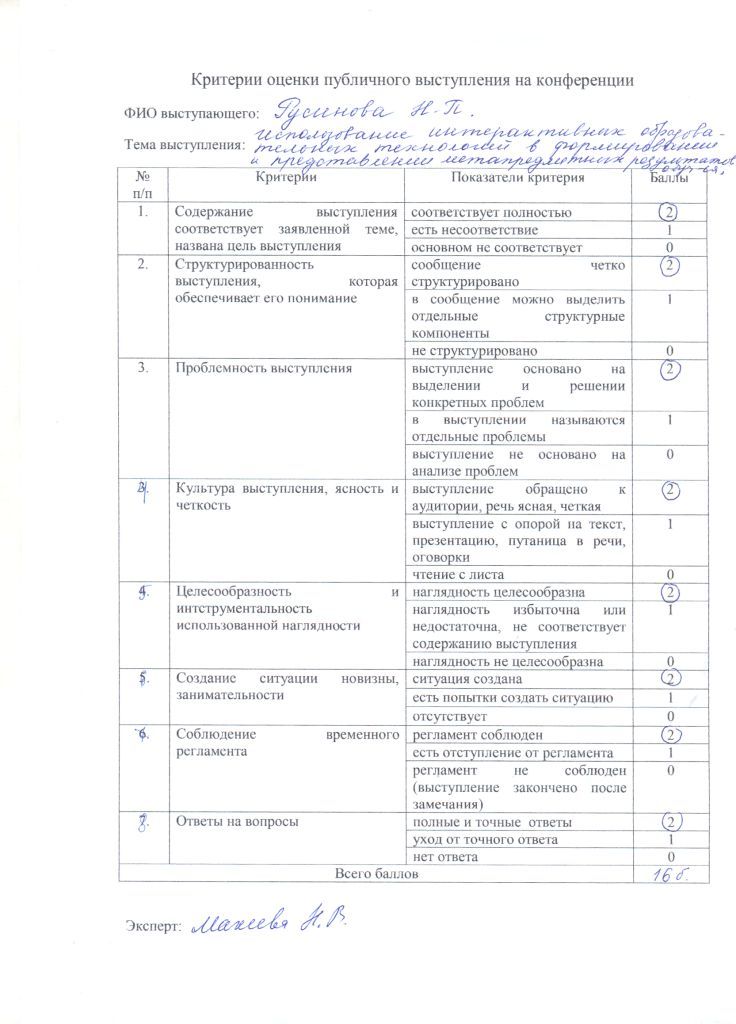 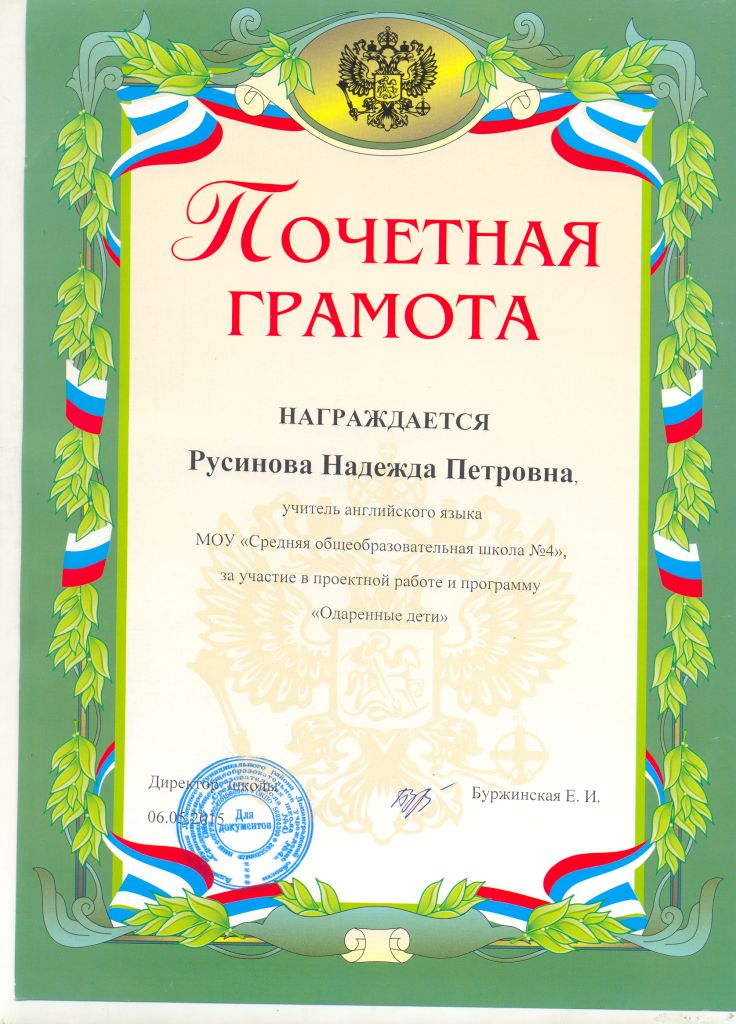 КлассКоличество учащихсяСентябрь 2014гСентябрь 2014гСентябрь 2014гМай 2015Май 2015Май 2015КлассКоличество учащихсяУровень мотивацииУровень мотивацииУровень мотивацииУровень мотивацииУровень мотивацииУровень мотивацииКлассКоличество учащихсяНизкийСреднийВысокийНизкийСреднийВысокий314-77-41067-43-2595-23-14104-13--4КлассКол-во учащихсяСентябрь 2014гСентябрь 2014гСентябрь 2014гМай 2015Май 2015Май 2015КлассКол-во учащихсяУсловные группыУсловные группыУсловные группыУсловные группыУсловные группыУсловные группыКлассКол-во учащихся«ядерщики»«периферисты»«ситуативисты»«ядерщики»«периферисты»«ситуативисты»3142750776714204395023023104031022№Содержание2014г.2015г.1Организация внеклассной работы по английскому языку в нашей школе ориентирована на развитие личности каждого ребѐнка.50%62%2Методы обучения и воспитательного воздействия по отношению к моему ребѐнку обычно приводят к хорошему результату.75%80%3В нашей школе ученики и родители имеют право выбирать содержание образования (кружки, дополнительные занятия).100%100%4 Мой ребѐнок доволен уровнем проведения внеклассных мероприятий по английскому языку.80%100%5Педагоги учитывают индивидуальные особенности моего ребѐнка.70%85%6Учитель прислушивается к моему родительскому мнению и учитывает его.100%100%7Мне приятно и интересно бывать на мероприятиях по английскому языку100%100%итого 82%89%ГодКоличество участников (школьный уровень)Количество участников(муниципальный уровень)Количество призеров(муниципальный уровень)% соотношение призеров к количеству участников2013-1451002014-15208450Учебный год 2013-142014-15Кол-во учеников - участников1833% соотношение участников к кол-ву учащихся17%30%Название интернет-конкурса  Учебный годКол-во учеников - участников% соотношение участников к кол-ву учащихсяКоличество победителей и призеров% соотношение победителей и призеров к кол-ву участниковМеждународная дистанционная олимпиада «Весна – 2015» проекта  ИНФОУРОК(май 2015г.)2014-1554%240%Международный дистанционный проект «Интолимп». Олимпиада «И снова в школу» (сентябрь 2015)2015-161613%956%Название проекта2014-15 уч. годКлассКол-во участников Сказка на новый лад «Колобок и Новый год»http://multiurok.ru/rmoteacher-luga/files/priezientatsiia-k-tieatralizovannoi-skazkie-kolobok-i-novyi-ghod.html http://multiurok.ru/rmoteacher-luga/files/tvorchieskii-proiekt-kolobok-i-novyi-ghod.html 1 место3 «А»12